ĐÁP ÁN ĐỀ THI TOÁN VÀO 10 2021 ĐỒNG THÁPCâu 1.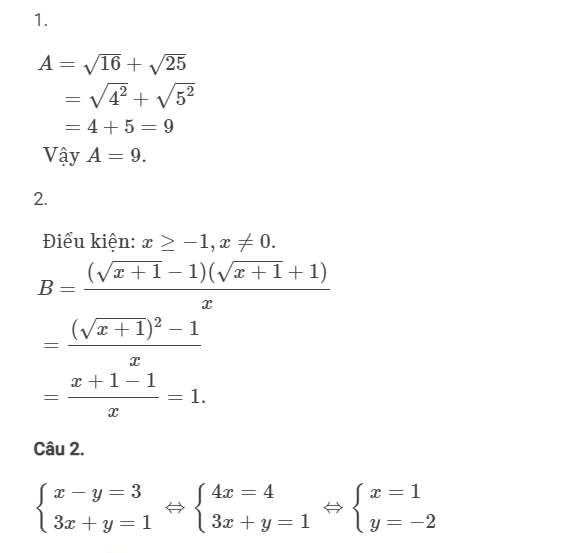 


Câu 7.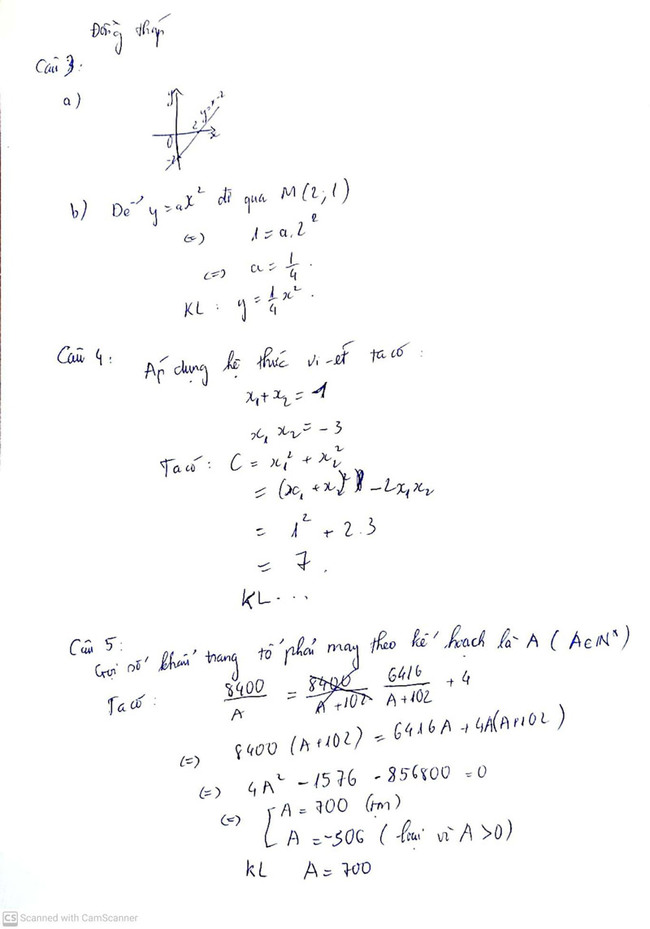 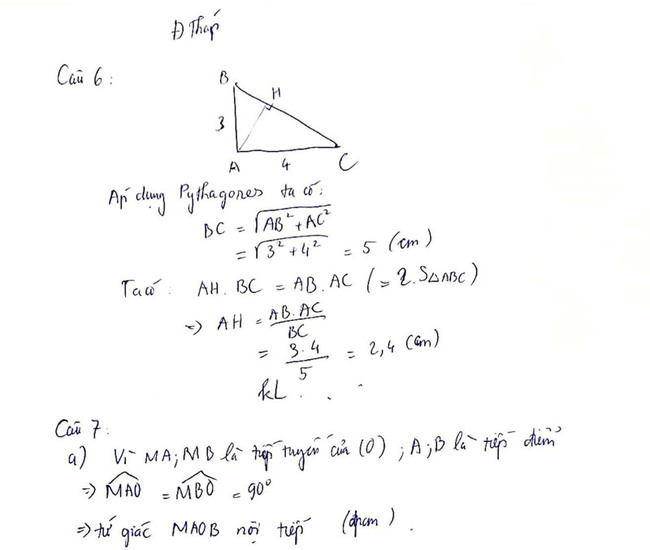 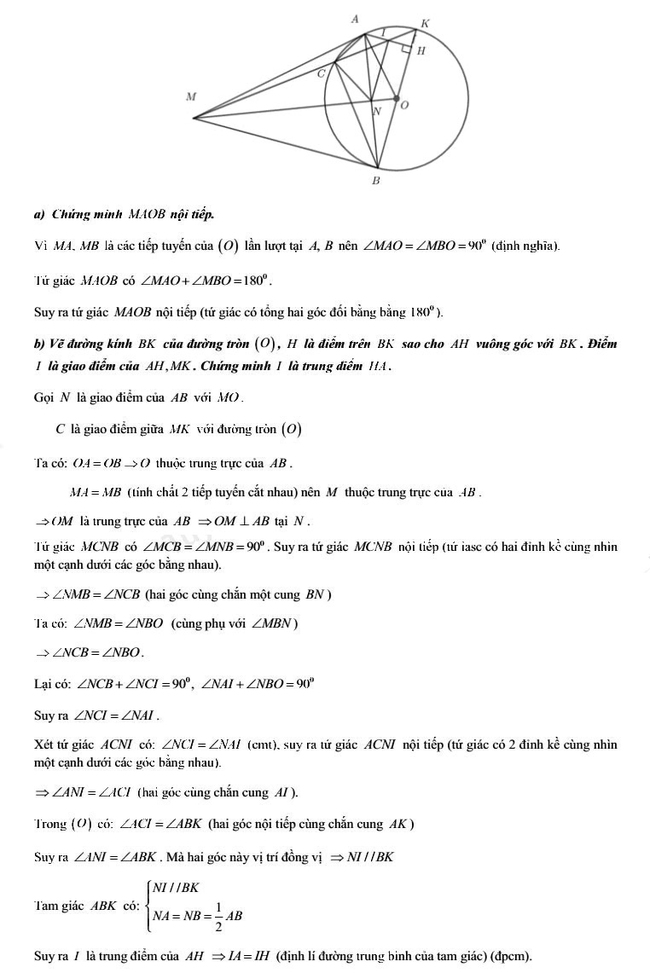 